Do zrobienia poniższy test. Odpowiedzi przesyłamy na adres: szkola.krol@wp.plTEST z działu: Drgania i faleInformacja do zadań 1 i 2.Kuleczka wisząca na nici wychyla się na przemian w lewo i w prawo. Wykres zamieszczony obok ilustruje zależność jej położenia od czasu. Wychylenie w prawo oznaczono (+), w lewo - (─).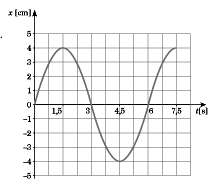 1. Amplituda drgań kuleczki wynosi
□ a. 4 cm.	□ b. 8 cm.□ C. 3 cm.□ D. 6 s.2. Okres drgań kuleczki wynosi
□ a. 1,5 s.	□ b. 3 s.		□ C. 4,5 s.		□ D. 6 s.Rysunek poniżej dotyczy zadań 3 i 4.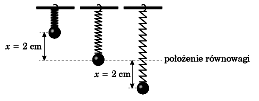 3. Amplituda drgań kulki wynosi
□ a. 0,5 cm.	□ b. 1 cm.□ C. 2 cm.□ D. 4 cm.4. Kulka pokonuje odległość między najwyższym i najniższym położeniem w czasie 0,5 s. Okres drgań kulki wynosi
□ A. 0,25 s.	□ B.0,5 s.	□ C. 1 s.	□ D. 2 s.5. Częstotliwość 0,5 MHz to□ A. 5 kHz, 50 Hz.□ B. 50kHz,500Hz.□ C. 500 kHz, 500 000 Hz.□ D. 5000 kHz, 50 00 000 Hz.6. Serce Kasi bije 60 razy na minutę, częstotliwość jego bicia wynosi zatem
□ A. 0,1 Hz.	□ b. 1 Hz.	□ C. 6 Hz.	□ d. 60 Hz.7. Rysunek przedstawia wykresy dwóch fal. Fala I różni się od fali II
□ A. wysokością. 	□ B. częstotliwością.	□ C. amplitudą. 		□ D. okresem.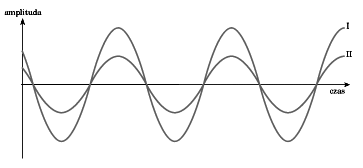 8. Bawiące się dzieci wytworzyły w gumowym wężu falę o długości 0,5 m. Jeżeli częstotliwość drgań węża zmaleje dwukrotnie, to długość fali wyniesie□ A. 0,25 m.	□ b. 0,5 m.	□ C. 1 m.	□ D. 5 m.9. Rysunek przedstawia wykresy dwóch fal. Fala I nie różni się od fali II
□ A. amplitudą.         □ B. okresem.	□ C. częstotliwością. 	□ D. wysokością.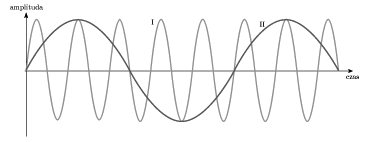 10. Rysunek przedstawia wykresy dwóch fal. Fala I różni się od fali II□ A. tylko amplitudą.          □ B. amplitudą, okresem i częstotliwością.	□ C. tylko okresem.	□ D. tylko częstotliwością.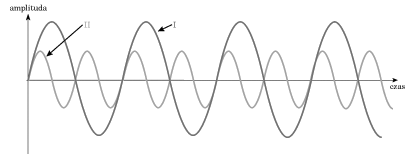 